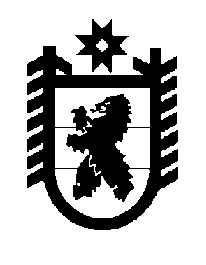 Российская Федерация Республика Карелия    ПРАВИТЕЛЬСТВО РЕСПУБЛИКИ КАРЕЛИЯРАСПОРЯЖЕНИЕот  21 декабря 2017 года № 730р-Пг. Петрозаводск 	Одобрить проект закона Республики Карелия «О внесении изменений      в Закон Республики Карелия «О бюджете Республики Карелия на 2017 год и на плановый период 2018 и 2019 годов».
           Глава Республики Карелия                                                              А.О. Парфенчиков